					Snowy Valleys Council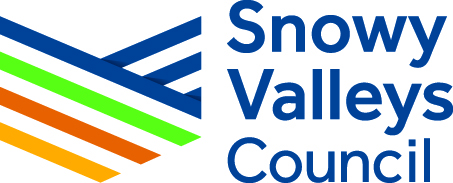 									Tumbarumba Office									PO Box 61									Tumbarumba   NSW   2653To:		Date:	/	/ Phone: (	)GRAZING OF STOCK ON COUNCIL ROADSIn support of your application to the Rural Lands Protection Board for a permit to graze stock on the following Council road(s):-For the period commencing	/	/	and concluding on	/	/I have to advise that Council raises no objection to the application for the Rural Lands Protection Board to issue to you a permit for your use of the road requested subject to you observing the following Permit Conditions:-The Permit holder must ensure that damage caused by stock to roadside guideposts is repaired within one (1) week of the conclusion of the permit. If repairs are not undertaken and Council is required to carry out the required repairs then the permit holder will be issued with a sundry debtor account to cover costs. Damage to Assets such as traffic warning and information signs and drainage structures should be reported immediately to Council’s Engineering Department on 02 69489114.The Permit holder is to ensure that stock is free from contamination of noxious weeds so as to avoid the further spread of such weeds along road reserves.The Permit holder to ensure all conditions under the Rural Lands Protection Act and Stock Diseases Act are being complied with.Council will not issue a permit for the grazing of stock in areas designated as having High ConservationValue for remnant vegetation. Council may impose conditions in areas with Medium Conservation Value so as to preserve the status of these areas. Refer to Snowy Valleys Council Roadside Vegetation Management Plan.Council may not consent to a permit being issued when road works are proposed or are being carried out.Permit holder to have a current Public Liability Insurance Policy to a minimum cover of $10million and attach a copy with this application. In addition Snowy Valleys Council is to be indemnified from all claims arising as a result of the presence in the road reserve of the stock subject of the permit.A person must be in attendance with the stock at all times unless otherwise stated by the Ranger.Yours faithfully,Glenn McGrathDivision ManagerAssets Planning and Design________________________________________________________________________________________As permit holder I agree to the abovementioned Conditions. Name:……………………………………………………. Signature:…………………………………………………Council Application No.Council issue onlyApplicants NameApplicants AddressApplicants Phone Number and Fax numberDate Permit IssuedPlease provide date from RLPB to Snowy Valleys Council -(Tumbarumba Office)Rural Lands Protection BoardMurray Local Land Services, 931 Garland Ave, ALBURY  NSW  2640     E:  land.murray@lls.nsw.gov.au  T:  02 60512200Form 6 - Stock Permit No.Please forward permit number details to Snowy Valleys Council – (Tumbarumba Office)Type of Permit (delete whichever is not applicable)Travelling	GrazingDate of Grazing CommencementDate of Grazing Expiry (max. one calendar month from commencement)No. of HeadBreed, Type and Sex of StockStock Identification NumbersPlace of Commencement & property frontage-eg. 2.5km)Place of DestinationCurrent Public Liability Insurance Cover (minimum $10M)copy provided to Council -	Yes ⃝   No  ⃝The applicant agrees to Graze or Travel Stock in accordance with Council's Conditions as specified on the form "Grazing of Stock on Council Roads" and has signed and returned the form to Councilcopy provided to Council -	Yes ⃝	No  ⃝Repairs to Council roadside guideposts complete	Page 1 of 1M:\Policy & Procedures Reviews\Adopted Forms\Stock Grazing on Council Roads TSC-RM-F-057-01.docx